ΠΑΡΑΡΤΗΜΑ V – Υπόδειγμα Οικονομικής ΠροσφοράςΤΙΜΟΛΟΓΙΟ ΠΡΟΣΦΟΡΑΣΤου Οικονομικού Φορέα …………….. με έδρα το ………., οδός ………. αρ. ……… Τ.Κ. …………. Τηλ. ………….  fax …………….……………………., ……/……./……Ο ΠΡΟΣΦΕΡΩΝ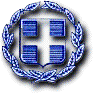 ΕΛΛΗΝΙΚΗ ΔΗΜΟΚΡΑΤΙΑ ΝΟΜΟΣ ΑΤΤΙΚΗΣΔΗΜΟΣ ΠΕΝΤΕΛΗΣ    Δ/ΝΣΗ ΤΕΧΝΙΚΩΝ ΥΠΗΡΕΣΙΩΝΤίτλος μελέτης: «Προμήθεια και τοποθέτηση ιστών-φωτιστικών σωμάτων για το δημοτικό φωτισμό, σύνδεση των οικιών με το νέο υπογειοποιημένο δίκτυο και προμήθεια και εγκατάσταση συστήματος ελέγχου του δημοτικού φωτισμού»Αριθμός Μελέτης 68/2022 Τ.Υ. Π/Υ : 6.791.000,00 € πλέον Φ. Π. Α.Α/ΑΠΕΡΙΓΡΑΦΗ ΔΑΠΑΝΗΣΜΟΝΑΔΑ ΜΕΤΡΗΣΗΣΠΟΣΟΤΗΤΑΤΙΜΗ ΜΟΝΑΔΑΣ (ΧΩΡΙΣ ΦΠΑ) €ΕΚΤΙΜΩΜΕΝΗ ΔΑΠΑΝΗΑ/ΑΠΕΡΙΓΡΑΦΗ ΔΑΠΑΝΗΣΜΟΝΑΔΑ ΜΕΤΡΗΣΗΣΠΟΣΟΤΗΤΑΤΙΜΗ ΜΟΝΑΔΑΣ (ΧΩΡΙΣ ΦΠΑ) €ΕΚΤΙΜΩΜΕΝΗ ΔΑΠΑΝΗ1Φωτιστικά τύπου ΑΤΕΜ36001Φωτιστικά τύπου ΒΤΕΜ9601Φωτιστικά τύπου ΓΤΕΜ402Ελεγκτές φωτιστικών (Luminaire controllers)ΤΕΜ10002Ελεγκτές κατανεμητών (pillar controllers)ΤΕΜ363Ιστοί 6m με ράβδους γείωσηςΤΕΜ30003Ιστοί 7m με ράβδους γείωσηςΤΕΜ10004Βάσεις με αγκύριο ΤΕΜ46005Εργασία τοποθέτησης βάσεων και ιστών και αποκατάσταση πεζοδρομίωνΤΕΜ46006Προμήθεια και τοποθέτηση PillarΤΕΜ467Εργασίες σύνδεσης οικιώνΤΕΜ27508Κόμβοι τηλεδιαχείρισης gatewaysΤΕΜ109Πληροφοριακό σύστημαΤΕΜ1ΣΥΝΟΛΟ  ΧΩΡΙΣ Φ.Π.Α.ΣΥΝΟΛΟ  ΧΩΡΙΣ Φ.Π.Α.ΣΥΝΟΛΟ  ΧΩΡΙΣ Φ.Π.Α.ΣΥΝΟΛΟ  ΧΩΡΙΣ Φ.Π.Α.ΣΥΝΟΛΟ  ΧΩΡΙΣ Φ.Π.Α.Φ.Π.Α. 24%Φ.Π.Α. 24%Φ.Π.Α. 24%Φ.Π.Α. 24%Φ.Π.Α. 24%ΓΕΝΙΚΟ ΣΥΝΟΛΟΓΕΝΙΚΟ ΣΥΝΟΛΟΓΕΝΙΚΟ ΣΥΝΟΛΟΓΕΝΙΚΟ ΣΥΝΟΛΟΓΕΝΙΚΟ ΣΥΝΟΛΟ